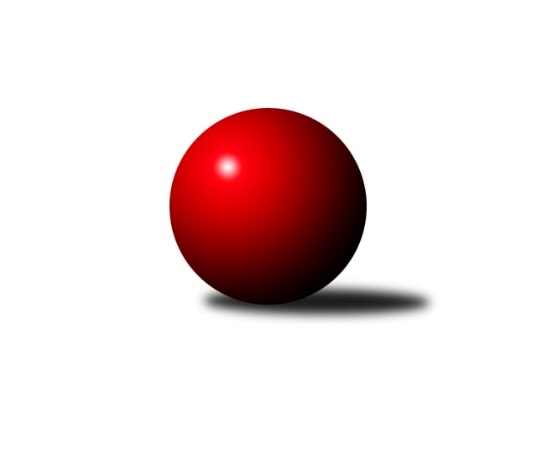 Č.3Ročník 2019/2020	21.9.2019Nejlepšího výkonu v tomto kole: 3577 dosáhlo družstvo: TJ Spartak Přerov2. KLM B 2019/2020Výsledky 3. kolaSouhrnný přehled výsledků:TJ Sokol Vracov	- TJ Sokol Husovice B	1:7	3201:3353	(6.5:17.5)	21.9.TJ Start Rychnov n. Kn.	- SK Kuželky Dubňany 	7.5:0.5	3475:2615	(20.0:4.0)	21.9.TJ Zbrojovka Vsetín 	- HKK Olomouc	6:2	3138:3131	(12.5:11.5)	21.9.TJ Horní Benešov A	- KK Blansko 	3:5	3236:3358	(10.0:14.0)	21.9.KK Mor.Slávia Brno	- KC Zlín	6:2	3247:3194	(12.5:11.5)	21.9.TJ Slovan Kamenice nad Lipou	- TJ Spartak Přerov	1:7	3392:3577	(9.5:14.5)	21.9.Tabulka družstev:	1.	TJ Spartak Přerov	3	3	0	0	20.0 : 4.0 	42.5 : 29.5	 3482	6	2.	TJ Sokol Husovice B	3	2	0	1	16.0 : 8.0 	45.0 : 27.0	 3359	4	3.	TJ Zbrojovka Vsetín	3	2	0	1	14.0 : 10.0 	35.5 : 36.5	 3255	4	4.	TJ Sokol Vracov	3	2	0	1	14.0 : 10.0 	32.5 : 39.5	 3233	4	5.	KK Blansko	3	2	0	1	13.0 : 11.0 	37.0 : 35.0	 3397	4	6.	KC Zlín	3	2	0	1	13.0 : 11.0 	36.0 : 36.0	 3219	4	7.	TJ Slovan Kamenice nad Lipou	3	2	0	1	11.0 : 13.0 	38.5 : 33.5	 3429	4	8.	TJ Start Rychnov n. Kn.	3	1	0	2	12.5 : 11.5 	47.0 : 25.0	 3350	2	9.	HKK Olomouc	3	1	0	2	11.0 : 13.0 	36.5 : 35.5	 3217	2	10.	KK Mor.Slávia Brno	3	1	0	2	9.0 : 15.0 	28.5 : 43.5	 3230	2	11.	TJ Horní Benešov A	3	0	0	3	7.0 : 17.0 	29.5 : 42.5	 3252	0	12.	SK Kuželky Dubňany	3	0	0	3	3.5 : 20.5 	23.5 : 48.5	 2909	0Podrobné výsledky kola:	 TJ Sokol Vracov	3201	1:7	3353	TJ Sokol Husovice B	Aleš Gaspar	138 	 133 	 143 	138	552 	0:4	 585 	140	141 	 157	147	Jakub Hnát	Pavel Polanský	145 	 134 	 144 	141	564 	0:4	 627 	154	149 	 162	162	Tomáš Válka	Petr Polanský	141 	 134 	 126 	136	537 	3:1	 499 	119	125 	 116	139	Radim Meluzín	Tomáš Gaspar	118 	 129 	 132 	114	493 	0.5:3.5	 557 	135	129 	 155	138	Jaromír Šula	Tomáš Sasín	158 	 140 	 102 	127	527 	1:3	 535 	127	148 	 119	141	David Plšek	Jan Tužil	131 	 138 	 132 	127	528 	2:2	 550 	140	134 	 124	152	Jiří Radilrozhodčí: Nejedlík V., Daněček J.Nejlepší výkon utkání: 627 - Tomáš Válka	 TJ Start Rychnov n. Kn.	3475	7.5:0.5	2615	SK Kuželky Dubňany 	Ladislav Urbánek	140 	 163 	 122 	139	564 	4:0	 491 	136	134 	 107	114	Pavel Antoš	Roman Kindl	141 	 134 	 131 	150	556 	4:0	 530 	132	132 	 130	136	Roman Janás	Jakub Seniura	146 	 144 	 166 	144	600 	4:0	 501 	130	120 	 108	143	Rostislav Rybárský	Jaroslav Šmejda	135 	 134 	 146 	129	544 	2:2	 544 	133	131 	 148	132	Michal Zelený	Dalibor Ksandr	136 	 143 	 147 	145	571 	2:2	 549 	139	142 	 121	147	Marek Dostal	David Urbánek	185 	 143 	 154 	158	640 	4:0	 0 		0 	 0		Václav Benadarozhodčí: Jaroslav KejzlarNejlepší výkon utkání: 640 - David Urbánek	 TJ Zbrojovka Vsetín 	3138	6:2	3131	HKK Olomouc	Daniel Bělíček	122 	 126 	 130 	135	513 	2:2	 498 	144	134 	 95	125	Jaromír Hendrych	Jaroslav Fojtů	124 	 135 	 127 	119	505 	0:4	 585 	139	137 	 149	160	Michal Albrecht	Vlastimil Bělíček *1	141 	 121 	 116 	119	497 	1.5:2.5	 503 	131	129 	 124	119	Milan Sekanina	Tomáš Novosad	126 	 144 	 128 	143	541 	3:1	 514 	122	122 	 134	136	Břetislav Sobota	Libor Vančura	127 	 134 	 146 	130	537 	3:1	 529 	123	132 	 135	139	Kamil Bartoš	Tomáš Hambálek	141 	 121 	 145 	138	545 	3:1	 502 	134	129 	 130	109	Jiří Baslarrozhodčí: Petr Riedel
střídání: *1 od 48. hodu Miroslav KašíkNejlepší výkon utkání: 585 - Michal Albrecht	 TJ Horní Benešov A	3236	3:5	3358	KK Blansko 	Miroslav Petřek	117 	 154 	 116 	135	522 	1:3	 633 	148	153 	 154	178	Jakub Flek	Vladislav Pečinka	140 	 142 	 150 	117	549 	3:1	 502 	114	128 	 121	139	Roman Flek	Vlastimil Skopalík *1	120 	 128 	 112 	147	507 	1:3	 537 	128	149 	 127	133	Otakar Lukáč	Martin Bilíček	133 	 134 	 147 	124	538 	0:4	 575 	147	142 	 149	137	Petr Benedikt	Jiří Hendrych	128 	 149 	 142 	154	573 	2:2	 567 	138	144 	 146	139	Petr Sehnal	Kamil Kubeša	140 	 137 	 137 	133	547 	3:1	 544 	135	136 	 130	143	Petr Havířrozhodčí: Dostál Michael
střídání: *1 od 61. hodu Petr RakNejlepší výkon utkání: 633 - Jakub Flek	 KK Mor.Slávia Brno	3247	6:2	3194	KC Zlín	Pavel Košťál	132 	 134 	 127 	143	536 	2:2	 515 	137	125 	 148	105	Bronislav Fojtík	Miroslav Milan	137 	 139 	 141 	150	567 	3:1	 556 	125	137 	 164	130	Radim Abrahám	Stanislav Novák	139 	 128 	 134 	126	527 	1:3	 559 	142	137 	 131	149	David Matlach	Pavel Antoš	162 	 144 	 104 	132	542 	2:2	 507 	122	136 	 113	136	Radek Janás	Ivo Hostinský	128 	 155 	 139 	141	563 	3:1	 526 	147	126 	 128	125	Karel Ivaniš	Milan Klika	117 	 142 	 132 	121	512 	1.5:2.5	 531 	132	133 	 132	134	Tomáš Polášekrozhodčí: Lea OlšákováNejlepší výkon utkání: 567 - Miroslav Milan	TJ Slovan Kamenice nad Lipou	3392	1:7	3577	TJ Spartak Přerov	Lukáš Dúška	132 	 152 	 153 	156	593 	2:2	 606 	153	140 	 163	150	Jakub Fabík	Pavel Ježek	126 	 165 	 171 	163	625 	3:1	 592 	145	158 	 137	152	Jiří Divila	Jakub Ouhel	159 	 134 	 125 	154	572 	2:2	 583 	144	145 	 145	149	Petr Pavelka	David Dúška	149 	 127 	 131 	133	540 	1.5:2.5	 575 	144	166 	 132	133	Petr Vácha	Karel Dúška *1	141 	 124 	 134 	125	524 	0:4	 626 	161	152 	 153	160	Michal Pytlík	Petr Šindelář	132 	 163 	 109 	134	538 	1:3	 595 	138	145 	 168	144	Jakub Plebanrozhodčí: Pavel Šindelář
střídání: *1 od 82. hodu Jan ŠkrampalNejlepší výkon utkání: 626 - Michal PytlíkPořadí jednotlivců:	jméno hráče	družstvo	celkem	plné	dorážka	chyby	poměr kuž.	Maximum	1.	Jakub Flek	KK Blansko 	608.67	386.3	222.3	2.3	3/3	(633)	2.	Michal Pytlík	TJ Spartak Přerov	606.67	391.7	215.0	2.0	3/3	(628)	3.	Vlastimil Bělíček	TJ Zbrojovka Vsetín 	605.00	387.0	218.0	1.5	2/2	(650)	4.	Pavel Ježek	TJ Slovan Kamenice nad Lipou	602.00	384.3	217.8	1.5	2/2	(625)	5.	David Urbánek	TJ Start Rychnov n. Kn.	595.00	385.5	209.5	3.5	2/2	(640)	6.	Jakub Hnát	TJ Sokol Husovice B	589.00	378.3	210.7	3.3	3/3	(602)	7.	Lukáš Dúška	TJ Slovan Kamenice nad Lipou	587.25	393.8	193.5	4.5	2/2	(644)	8.	Petr Pavelka	TJ Spartak Přerov	585.33	399.3	186.0	3.3	3/3	(594)	9.	Petr Vácha	TJ Spartak Přerov	575.50	373.5	202.0	5.5	2/3	(576)	10.	Tomáš Žižlavský	TJ Sokol Husovice B	575.50	380.5	195.0	2.5	2/3	(609)	11.	Jakub Pleban	TJ Spartak Přerov	575.33	383.7	191.7	4.0	3/3	(595)	12.	Petr Sehnal	KK Blansko 	574.67	378.7	196.0	5.3	3/3	(583)	13.	Jiří Divila	TJ Spartak Přerov	572.00	378.3	193.7	4.7	3/3	(592)	14.	Jan Ševela	KK Blansko 	570.00	389.0	181.0	4.5	2/3	(572)	15.	Jakub Ouhel	TJ Slovan Kamenice nad Lipou	569.25	375.0	194.3	2.3	2/2	(572)	16.	Michal Albrecht	HKK Olomouc	568.33	373.0	195.3	2.0	3/3	(585)	17.	Jaromír Šula	TJ Sokol Husovice B	567.67	372.0	195.7	2.3	3/3	(589)	18.	Kamil Kubeša	TJ Horní Benešov A	567.50	370.8	196.8	2.0	2/2	(581)	19.	Karel Dúška	TJ Slovan Kamenice nad Lipou	567.00	385.5	181.5	4.0	2/2	(583)	20.	Dalibor Ksandr	TJ Start Rychnov n. Kn.	565.50	377.5	188.0	4.0	2/2	(571)	21.	Jakub Seniura	TJ Start Rychnov n. Kn.	565.50	378.0	187.5	7.0	2/2	(600)	22.	Roman Kindl	TJ Start Rychnov n. Kn.	561.50	373.0	188.5	6.0	2/2	(567)	23.	David Matlach	KC Zlín	560.50	375.3	185.3	2.0	2/2	(566)	24.	Petr Šindelář	TJ Slovan Kamenice nad Lipou	559.50	391.5	168.0	6.0	2/2	(578)	25.	Ivo Hostinský	KK Mor.Slávia Brno	559.00	376.5	182.5	6.5	2/2	(563)	26.	Pavel Košťál	KK Mor.Slávia Brno	556.50	358.5	198.0	3.3	2/2	(604)	27.	Jiří Radil	TJ Sokol Husovice B	556.33	380.0	176.3	3.7	3/3	(596)	28.	Milan Kanda	TJ Spartak Přerov	556.00	360.0	196.0	3.5	2/3	(575)	29.	Radim Abrahám	KC Zlín	555.00	360.5	194.5	3.0	2/2	(556)	30.	Petr Benedikt	KK Blansko 	555.00	372.0	183.0	6.7	3/3	(575)	31.	Libor Vančura	TJ Zbrojovka Vsetín 	554.00	370.0	184.0	5.8	2/2	(592)	32.	Roman Flek	KK Blansko 	553.67	366.7	187.0	5.3	3/3	(599)	33.	Jiří Baslar	HKK Olomouc	552.00	364.0	188.0	6.5	2/3	(602)	34.	Jiří Hendrych	TJ Horní Benešov A	551.50	378.3	173.3	7.3	2/2	(573)	35.	David Dúška	TJ Slovan Kamenice nad Lipou	550.25	382.5	167.8	6.0	2/2	(563)	36.	Martin Čihák	TJ Start Rychnov n. Kn.	547.50	371.5	176.0	3.0	2/2	(553)	37.	Bronislav Fojtík	KC Zlín	547.00	361.5	185.5	3.0	2/2	(579)	38.	Pavel Polanský	TJ Sokol Vracov	546.67	374.7	172.0	3.3	3/3	(564)	39.	Petr Havíř	KK Blansko 	545.67	372.0	173.7	7.3	3/3	(556)	40.	David Plšek	TJ Sokol Husovice B	545.00	360.7	184.3	4.7	3/3	(563)	41.	Daniel Bělíček	TJ Zbrojovka Vsetín 	544.75	373.3	171.5	9.8	2/2	(567)	42.	Jan Tužil	TJ Sokol Vracov	543.33	367.0	176.3	4.0	3/3	(554)	43.	Václav Kratochvíla	SK Kuželky Dubňany 	542.50	362.5	180.0	5.0	2/3	(544)	44.	Pavel Antoš	KK Mor.Slávia Brno	541.50	359.8	181.8	4.0	2/2	(553)	45.	Vladislav Pečinka	TJ Horní Benešov A	541.00	363.0	178.0	5.0	2/2	(549)	46.	Tomáš Novosad	TJ Zbrojovka Vsetín 	540.75	368.3	172.5	4.8	2/2	(570)	47.	Tomáš Sasín	TJ Sokol Vracov	539.00	371.7	167.3	8.7	3/3	(568)	48.	Miroslav Petřek	TJ Horní Benešov A	537.75	363.5	174.3	4.8	2/2	(550)	49.	Břetislav Sobota	HKK Olomouc	537.33	360.7	176.7	5.7	3/3	(565)	50.	Petr Polanský	TJ Sokol Vracov	537.33	365.0	172.3	5.7	3/3	(562)	51.	Martin Bilíček	TJ Horní Benešov A	534.00	353.3	180.8	6.3	2/2	(538)	52.	Kamil Bartoš	HKK Olomouc	532.50	359.5	173.0	4.5	2/3	(536)	53.	Karel Ivaniš	KC Zlín	531.75	366.3	165.5	7.3	2/2	(559)	54.	Jaroslav Šmejda	TJ Start Rychnov n. Kn.	528.50	363.0	165.5	5.8	2/2	(546)	55.	Stanislav Novák	KK Mor.Slávia Brno	527.50	351.0	176.5	7.5	2/2	(536)	56.	Milan Klika	KK Mor.Slávia Brno	526.75	345.8	181.0	3.5	2/2	(540)	57.	Jaroslav Fojtů	TJ Zbrojovka Vsetín 	524.50	367.5	157.0	9.5	2/2	(544)	58.	Roman Janás	SK Kuželky Dubňany 	524.00	369.3	154.7	5.7	3/3	(533)	59.	Vlastimil Skopalík	TJ Horní Benešov A	523.50	364.0	159.5	11.0	2/2	(534)	60.	Radim Herůfek	KK Mor.Slávia Brno	515.50	358.5	157.0	9.0	2/2	(544)	61.	Marek Dostal	SK Kuželky Dubňany 	515.33	345.7	169.7	4.7	3/3	(549)	62.	Antonín Kratochvíla	SK Kuželky Dubňany 	514.50	356.0	158.5	8.0	2/3	(553)	63.	Jaromír Hendrych	HKK Olomouc	513.67	348.0	165.7	5.3	3/3	(546)	64.	Jan Machálek	TJ Sokol Husovice B	513.00	354.5	158.5	10.5	2/3	(523)	65.	Radek Janás	KC Zlín	511.00	353.5	157.5	5.5	2/2	(515)	66.	Milan Sekanina	HKK Olomouc	508.00	354.5	153.5	7.5	2/3	(513)	67.	Tomáš Gaspar	TJ Sokol Vracov	506.00	349.7	156.3	8.0	3/3	(514)	68.	Rostislav Rybárský	SK Kuželky Dubňany 	498.50	342.0	156.5	8.0	2/3	(501)	69.	Milan Bělíček	TJ Zbrojovka Vsetín 	498.50	360.0	138.5	11.5	2/2	(514)	70.	Václav Benada	SK Kuželky Dubňany 	486.50	340.0	146.5	8.5	2/3	(494)		Tomáš Válka	TJ Sokol Husovice B	627.00	411.0	216.0	1.0	1/3	(627)		Jakub Fabík	TJ Spartak Přerov	606.00	413.0	193.0	1.0	1/3	(606)		Vojtěch Šípek	TJ Start Rychnov n. Kn.	605.00	398.0	207.0	0.0	1/2	(605)		Marian Hošek	HKK Olomouc	599.00	414.0	185.0	3.0	1/3	(599)		František Svoboda	TJ Sokol Vracov	569.00	351.0	218.0	4.0	1/3	(569)		Zdeněk Macháček	TJ Spartak Přerov	560.00	369.0	191.0	5.0	1/3	(560)		Ladislav Urbánek	TJ Start Rychnov n. Kn.	553.50	368.5	185.0	13.0	1/2	(564)		Aleš Gaspar	TJ Sokol Vracov	552.00	354.0	198.0	6.0	1/3	(552)		Tomáš Hambálek	TJ Zbrojovka Vsetín 	544.50	368.5	176.0	8.0	1/2	(545)		Michal Zelený	SK Kuželky Dubňany 	544.00	361.0	183.0	6.0	1/3	(544)		Otakar Lukáč	KK Blansko 	537.00	347.0	190.0	1.0	1/3	(537)		Lubomír Matějíček	KC Zlín	534.50	363.5	171.0	5.0	1/2	(540)		Miroslav Milan	KK Mor.Slávia Brno	531.50	341.0	190.5	4.0	1/2	(567)		Tomáš Polášek	KC Zlín	531.00	358.0	173.0	6.0	1/2	(531)		Jindřich Kolařík	KC Zlín	527.50	356.0	171.5	6.5	1/2	(532)		Miroslav Málek	KC Zlín	515.00	366.0	149.0	5.0	1/2	(515)		Radim Meluzín	TJ Sokol Husovice B	499.00	367.0	132.0	19.0	1/3	(499)		Pavel Antoš	SK Kuželky Dubňany 	491.00	334.0	157.0	9.0	1/3	(491)		Filip Dratva	SK Kuželky Dubňany 	490.00	336.0	154.0	10.0	1/3	(490)Sportovně technické informace:Starty náhradníků:registrační číslo	jméno a příjmení 	datum startu 	družstvo	číslo startu23504	Ladislav Urbánek	21.09.2019	TJ Start Rychnov n. Kn.	2x20840	Radim Meluzín	21.09.2019	TJ Sokol Husovice B	1x23318	Jakub Fabík	21.09.2019	TJ Spartak Přerov	1x22917	Jan Škrampal	21.09.2019	TJ Slovan Kamenice nad Lipou	1x8778	Miroslav Kašík	21.09.2019	TJ Zbrojovka Vsetín 	1x22354	Jaroslav Fojtů	21.09.2019	TJ Zbrojovka Vsetín 	2x15816	Tomáš Válka	21.09.2019	TJ Sokol Husovice B	1x7163	Pavel Antoš	21.09.2019	SK Kuželky Dubňany 	1x21456	David Matlach	21.09.2019	KC Zlín	3x19641	Otakar Lukáč	21.09.2019	KK Blansko 	1x
Hráči dopsaní na soupisku:registrační číslo	jméno a příjmení 	datum startu 	družstvo	Program dalšího kola:4. kolo28.09.2019	so	09:00	TJ Spartak Přerov – TJ Zbrojovka Vsetín  	Navrátil,Kryl28.09.2019	so	10:00	TJ Start Rychnov n. Kn. – KK Mor.Slávia Brno 	Pácha28.09.2019	so	10:00	SK Kuželky Dubňany  – TJ Sokol Husovice B 	Harcová28.09.2019	so	10:00	HKK Olomouc – TJ Horní Benešov  		Fajdeková28.09.2019	so	12:45	KK Blansko  – TJ Sokol Vracov 			Řehůřková,Lukáč28.09.2019	so	15:30	KC Zlín – TJ Slovan Kamenice nad Lipou 	BobkováIvan Říha, Ptenský Dvorek 90, Ptení 798 43, mob.722 061 442,email: ivan.riha@kuzelky.cz, riha.ivan@seznam.cz, riha.ivan@centrum.czNejlepší šestka kola - absolutněNejlepší šestka kola - absolutněNejlepší šestka kola - absolutněNejlepší šestka kola - absolutněNejlepší šestka kola - dle průměru kuželenNejlepší šestka kola - dle průměru kuželenNejlepší šestka kola - dle průměru kuželenNejlepší šestka kola - dle průměru kuželenNejlepší šestka kola - dle průměru kuželenPočetJménoNázev týmuVýkonPočetJménoNázev týmuPrůměr (%)Výkon1xDavid UrbánekRychnov6401xJakub FlekBlansko116.46332xJakub FlekBlansko6331xTomáš VálkaHusovice B114.86271xTomáš VálkaHusovice B6272xDavid UrbánekRychnov114.786402xMichal PytlíkPřerov6262xMichal AlbrechtHKK Olomouc109.595852xPavel JežekKamenice n. L.6252xMichal PytlíkPřerov107.856261xJakub FabíkPřerov6061xMiroslav MilanMS Brno107.84567